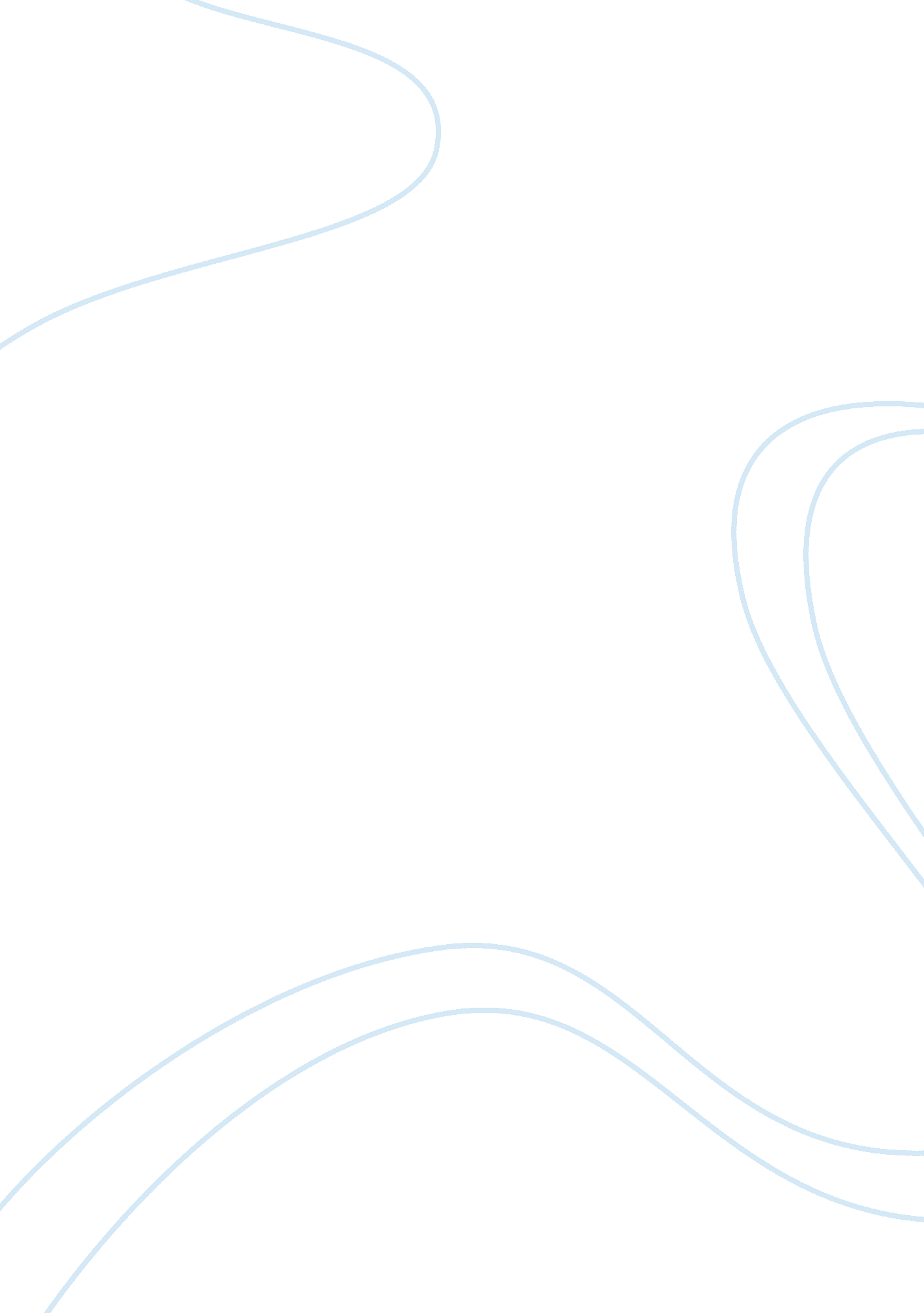 Architecture: ancient rome and frank lloyd wrightHistory, Ancient History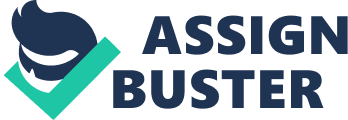 In Our Daily Lives By Frank Barr l. Introduction A. Architecture is one of the most common studies people will take in college. B. Thesis: Architecture is an active part of our daily life. II. History A. Ancient Greece B. Ancient Japan C. Ancient India Ill. Famous Architects A. Frank Lloyd Wright B. List of architects IV. Unique Architectural Designs A. Habitat 67 B. Atomic V. Conclusion Frank Barr May 6. 2013 Grade 6 Architecture Research Paper Architecture, one of the most common studies taken(and personally what I'm aging on). I believethat architecture, plays a main role in everyone's life. " Architecture- The art or practice of designing and constructing buildings. ". So basically, without architecture, wouldn't any schools (yeah any students reading this probably do NOT want architecture to exist. ), we wouldn't have any libraries, or any buildings in general. You can live four days without water, three days withoutfood, but only three hours without shelter. So, you cannot LIVE without architecture, it is the act of creating buildings, buildings are shelter, without shelter you would die in three hours. So you can thank all the people in the field of architecture, that you are reading this now. Ancient Greek architecture is best known for its temples, if you were to visit you would find them all over the place. The ruins of many Greek temples are surprisingly still intact. The second most well known are the open air theaters, they have located them to date back to about 350 BC. Ancient Rome had much similar architecture, then again many Roman cultural things grew out of Greece. Like Greek Gods, myths, and again, their architecture. But much after Rome, was Europe, Europe wasn't a lot alike Greece, but they shared some similarities. For instance, the open air theaters I mentioned that were located in Greece(as well as most of the Hellenic region), Europe, during the Shakespearean age, had many of them built. Although they were greatly refined and quickly grew into closed theaters, they were still there. Where Greek architecture is focused on using stone and clay building material, the Japanese used mostly wood whilst building. At first the Japanese were very primitive in their building, making mostly pit houses. But after the introduction of Buddhism, the Japanese started to create temples, but they had no material to build such things, so darted using wood. These temples started as one floor of the tall elaborate Japanese temples we know as of today. But as their skills increased, so did the size of the temples, they eventually grew to be about eight floors tall. Japanese architecture has been described as, " Impossible". That is, due to its wooden frame being fairly weak, though it can hold up to five families, even at its tallest height. When Greece was using clay, and Japan was using wood, India was sitting there using sticks and stones(which mind you, did in fact, break their bones). India was one of he most primitive building societies. But, they eventually grew to become the greatest architects of the modern world, ex. The Tag Mall. Indian architecture is old, yet has incorporated many modern values. The style they used to build the Tag Mall soon spread worldwide and became very popular at the time. The earliest buildings from India found dated back to about 2500 B. C. After several centuries of their stone type building, Linda finally discovered bronze. This discovery rocked the country, the style of building changed completely. Not only did it change that, it also changed their military strength. By far one of the most famous and well recognized architects is, Frank Lloyd Wright. Many collectors would crave to live in a house designed by Frank Lloyd Wright (Architecture, l). He has designed several structures in Toledo alone. With his better known, " Falling Water", he used " Organic Architecture", ex. He built it right on top of a waterfall. Several architects such as Frank Lloyd Wright used Organic Architecture. Through all of his years of architecture, it is said that he always hated museums, except for the Solomon R. Cunningham Museum (Thiele, 147). Personally I admire Frank Lloyd Wright, Eve always looked up to him as one of the greatest architects ever. But alas there are more who would pass him. When you think of " from the inside out", what comes to mind, probably not the Philharmonic Theatre. But Sharron does, that's probably because he planned the Philharmonic from the inside out, it is a world renowned structure. Keno Tangent, is a world renowned Japanese architect (Architecture, 1). Out of all famous architects, one of the most important is Doll Loss. He ranks as one of the most important pioneers of the modern movement in architecture (Architecture, 1). Fumier Make is responsible for of the great Japanese urban designs we see today. He is recognized for his urban designs, which you can find in most places in Japan (Architecture, 1). Habitat 67 is a housing complex located in Montreal, Canada. It was designed by famous architect, Mosher Safe. When Mosher put in the idea for Habitat 67 he was ridiculed for thinking up such absurd designs. Eventually he was able to come up with a model, after that the board of architecture decided he could do it. Mosher struggle to find a team willing to build such an absurd structure but eventually he succeeded. The team built Habitat 67 at an impossible rate, it was finished within five years after Mosher submitted the project. Habitat 67 is often referred to as " Impossible", or " Logos all over again". I think It was amazing how hard Mosher worked to make this impossible project become a reality. Atomic, also referred to as " The Atom building", is a completely metal structure located in Brussels, atomic resembles the shape of an atom. Atomic is only big enough to hold about 100 people at once. When you walk into one of the branches of the atom like shape of Atomic, all you will see is darkness. Take a few steps and the motion insensitive neon lights will turn on. You will walk and be lost in a world of optical illusions and " magic" lights. At the ball shape part of each branch, you will find a room, you can rent these rooms for a single night . Although I have never been to Atomic I dream that in the near future I would be able to have the chance to go. To wrap this up all I have to say is that I dream of someday becoming an architect. Architecture is a main part of our daily lives, without it we'd be dead. I don't think anyone I know really appreciates the people who took years out of their lives to give us things Atomic and Habitat 67. People don't spend their time to realize how muchhard workit would have taken to build such elaborate things like ancient Japanese temples and Hellenic open air theaters. I dream of a world where people actually say " Thank you" to the people that designed their house, their school, all their buildings. You Just don't see that happening these days. Thank you for your time, that is all. Bibliography " Architecture. " Wisped. 4/16/13.. " Famous Architects. " Architecture. 4/15/13.. Thiele, Sabine. Icons of Architecture. New York: Prelates, 1999. 